REQUERIMENTO Nº 603/2015Requer Voto de Pesar pelo falecimento do SR. LUIZ AMADEU COVOLAN, ocorrido recentemente. Senhor Presidente, Nos termos do Art. 102, Inciso IV, do Regimento Interno desta Casa de Leis, requeiro a Vossa Excelência que se digne a registrar nos anais desta Casa de Leis voto de profundo pesar pelo falecimento do Sr. Luiz Amadeu Covolan, ocorrido no último dia 02 de maio. Requeiro, ainda, que desta manifestação seja dada ciência aos seus familiares, encaminhando cópia do presente à Rua 13 de Maio, 808, Centro, nesta cidade.Justificativa:O Sr. Luiz Amadeu Covolan tinha 82 anos de idade e era casado com Maria Apparecida Martins Covolan e deixou os filhos Sueli, Célia, Sirlei, Celso e César.Benquisto por todos os familiares e amigos, seu passamento causou grande consternação e saudades; todavia, sua memória há de ser cultuada por todos que em vida o amaram.Que Deus esteja presente nesse momento de separação e dor, para lhes dar força e consolo.É, pois, este o Voto, através da Câmara de Vereadores, em homenagem póstuma e em sinal de solidariedade.                    Plenário “Dr. Tancredo Neves”, em 04 de maio de 2015. José Antonio FerreiraDr. José                                              -vereador-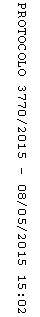 